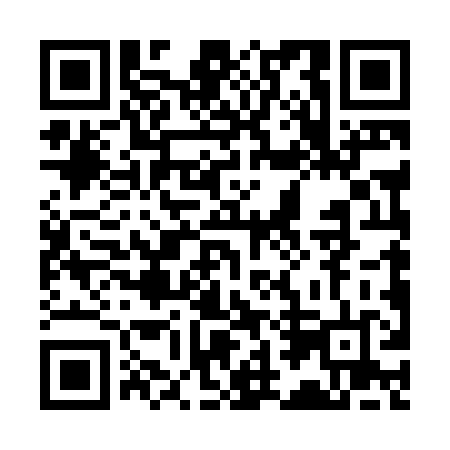 Ramadan times for Air City, New York, USAMon 11 Mar 2024 - Wed 10 Apr 2024High Latitude Method: Angle Based RulePrayer Calculation Method: Islamic Society of North AmericaAsar Calculation Method: ShafiPrayer times provided by https://www.salahtimes.comDateDayFajrSuhurSunriseDhuhrAsrIftarMaghribIsha11Mon6:026:027:201:124:287:047:048:2212Tue6:006:007:181:114:287:057:058:2313Wed5:585:587:161:114:297:067:068:2414Thu5:565:567:151:114:307:087:088:2615Fri5:555:557:131:104:307:097:098:2716Sat5:535:537:111:104:317:107:108:2817Sun5:515:517:091:104:327:117:118:3018Mon5:495:497:081:104:327:127:128:3119Tue5:475:477:061:094:337:137:138:3220Wed5:455:457:041:094:347:157:158:3321Thu5:435:437:021:094:347:167:168:3522Fri5:425:427:001:084:357:177:178:3623Sat5:405:406:591:084:367:187:188:3724Sun5:385:386:571:084:367:197:198:3925Mon5:365:366:551:074:377:217:218:4026Tue5:345:346:531:074:377:227:228:4127Wed5:325:326:511:074:387:237:238:4328Thu5:305:306:501:074:387:247:248:4429Fri5:285:286:481:064:397:257:258:4530Sat5:265:266:461:064:397:267:268:4731Sun5:245:246:441:064:407:287:288:481Mon5:225:226:431:054:407:297:298:492Tue5:205:206:411:054:417:307:308:513Wed5:185:186:391:054:417:317:318:524Thu5:165:166:371:044:427:327:328:545Fri5:145:146:361:044:427:347:348:556Sat5:125:126:341:044:437:357:358:567Sun5:105:106:321:044:437:367:368:588Mon5:085:086:301:034:447:377:378:599Tue5:065:066:291:034:447:387:389:0110Wed5:045:046:271:034:457:397:399:02